AVVISO ESONERI LIBRI DI TESTO A.S. 2021/2022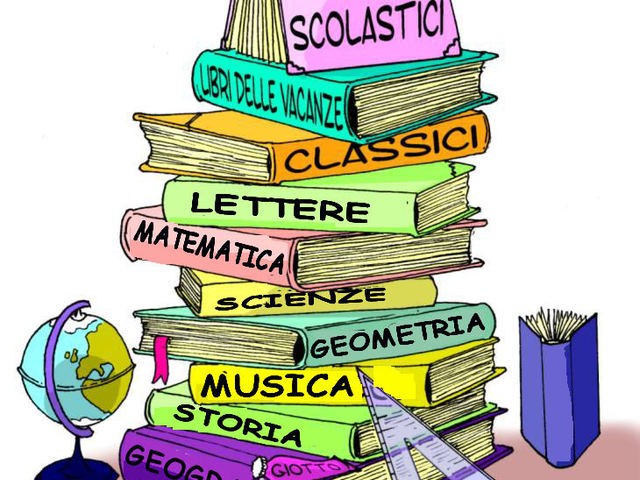 	Si comunica alle famiglie interessate che, A PARTIRE DA GIOVEDI 15 LUGLIO 2021 saranno in distribuzione le autorizzazioni per l’acquisto dei testi scolastici.Si ricorda che i contributi possono essere richiesti FINO AL 31 AGOSTO 2021 dai RESIDENTI nel Comune di Albano aventi ISEE MASSIMO DI € 6.000,00, tramite la piattaforma comunale.	DISPOSIZIONI PER IL RITIRO DELLE AUTORIZZAZIONI:Prenotazione OBBLIGATORIA attraverso il sistema TUPASSI oppure telefonicamente ai numeri 06/93295-273-202;Il ritiro dell’autorizzazione deve essere effettuato dal GENITORE CHE HA PRESENTATO LA DOMANDA, munito di documento di riconoscimento valido.E’ ammesso il ritiro con DELEGA SCRITTA con fotocopie dei documenti di identità in corso di validità, firmate del DELEGANTE e DELEGATO. Il delegato deve essere MAGGIORENNE.E’ necessario comunicare la libreria scelta per l’acquisto dei libri al momento del ritiro dell’autorizzazione.Invitiamo i cittadini ad attenersi a quanto sopra.N.B. Per coloro che hanno un ISEE SUPERIORE A € 6.000,00 è possibile partecipare al Bando Regionale per il rimborso dei libri di testo scolastici. Tutte le informazioni ed i requisiti di partecipazione sono disponibili sul sito web del Comune di Albano, nella sezione SCUOLA ED ISTRUZIONE-ISCRIZIONE SERVIZI SCOLASTICI A.S.2021/22.LA SCADENZA DEL BANDO REGIONALE E’ FISSATA AL 31 AGOSTO 2021.Recapiti utili: Ufficio Servizi scolastici mail: servizi.scolastici@comune.albanolaziale.rm.it – telefoni: 06/93.295.273-202